Monday 22nd NovemberLO – I can use short burst writing techniques to write creatively about a dragon.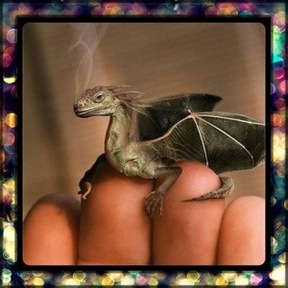 Monday 22nd NovemberLO – I can use short burst writing techniques to write creatively about a dragon.Monday 22nd NovemberLO – I can use short burst writing techniques to write creatively about a dragon.